Giải bài tập Unit 9 Skills 1 tiếng Anh 6 sách Kết nối tri thức giúp các em học tốt Tiếng Anh 6.Giải bài tập Tiếng Anh 6 Unit 9 Skills 1Thực hiện các yêu cầu của sách giáo khoa khi giải bài tập Tiếng Anh 6 Kết nối tri thức tập 2 trang 32 về đọc và nói.ReadingI. Work in groups. Look at the poscard and discuss.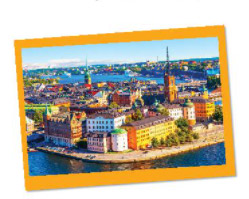 1. When do people write a postcard?2. What do they often write on a postcard?Answer1. When they are away from home, often on holiday or business. They want to tell their family or friends what they see and do, and how they feel about their experience there.2. The sender often writes about his/her stay in ca city or country.Or1. When people want to show  someone how nice of a time they are having on their vacation2. To tell someone about the weather and what they do on their vacation.II. Read a poscard and answer the questions.
 
1. This postcard is about............... in Stockholm.A. the weatherB. a holidayC. landscapes2. Guests can ..........  in the hotel.A. exercise B. cycleC. see Swedish art3. Mai and her parents rented bikes to............ .A. cycle around the hotelB. visit the Old TownC. go shopping4. “Fika’"  is a .............. A. traditional caféB. palaceC. coffee breakAnswer1. B2. A3. B4. CIII.   Read the text and match the places with the things they have.Answer1. b, c2. a, d, eSpeakingIV. Work in groups. Choose a city you know. Discuss and answer the questions below.- What city is it?-  What is it like? (the weather, the food...)-  What can you see and do there?-  How do you feel about it?AnswerExample: Da NangDa Nang - The most liveable city in VietNam.The weather in Da Nang is pleasant and cool. Da Nang has My Khe beach which is very beautiful and clean. The food is very cheap and delicious. The people are very friendly.We can eat and visit many places. We can swim everday.I feel awesome.V. Share the information you have collected in 4 with your class.  You may start your talk with:We're going to tell you about ...Answer: Da NangWe're going to tell you about Da Nang. Da Nang - The most liveable city in VietNam.The weather in Da Nang is pleasant and cool. Da Nang has My Khe beach which is very beautiful and clean. The food is very cheap and delicious. The people are very friendly.We can eat and visit many places. We can swim everday.I feel awesome. I like Da Nang. I want to go Da Nang every Summer vacation.-/-Giải bài tập Tiếng Anh 6 Unit 9: Cities of the world - Skills 1 sách Kết nối tri thức do Đọc tài liệu tổng hợp, hi vọng sẽ giúp các em học tốt môn Tiếng Anh 6 thật thú vị và dễ dàng.1. The hotel in Stockholm2. The Old Towna. the Royal Palaceb. delicious breakfastc. swimming poold. "fika"e. Swedish art.